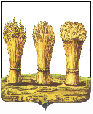 ПЕНЗЕНСКАЯ ГОРОДСКАЯ ДУМА______________________________________________________________РЕШЕНИЕ27.06.2017                                                                                                        № 753-35/6О внесении изменений в Порядок проведения конкурсов на замещение должности муниципальной службы или на включение 
в кадровый резерв для замещения вакантной должности муниципальной службы в органах местного самоуправления города Пензы, утвержденный решением Пензенской городской Думы 
от 29.03.2013 № 1166-49/5Руководствуясь статьей 22 Устава города Пензы,Пензенская городская Дума решила:Внести в Порядок проведения конкурсов на замещение должности муниципальной службы или на включение в кадровый резерв для замещения вакантной должности муниципальной службы в органах местного самоуправления города Пензы, утвержденный решением Пензенской городской Думы от 29.03.2013 № 1166-49/5 (Муниципальные ведомости. Пенза, 2013, №№ 14, 56; 2014 № 27) следующие изменения:часть 5 статьи 1 изложить в следующей редакции:«5. Конкурс не проводится:1) при заключении срочного трудового договора; 2) при назначении на должность муниципальной службы муниципального служащего (гражданина), состоящего в кадровом резерве для замещения указанной должности;3) при переводе муниципального служащего на иную должность муниципальной службы в органе местного самоуправления города Пензы, в котором  проходит службу,  либо ином органе местного самоуправления города Пензы;4) при предоставлении, в случае сокращения должностей муниципальной службы, муниципальному служащему с учетом уровня профессионального образования, стажа муниципальной службы или стажа работы по специальности, профессиональных знаний и умений, возможности замещения иной должности муниципальной службы в органе местного самоуправления города Пензы, в котором  проходит службу,  либо ином органе местного самоуправления города Пензы;5) при назначении на отдельные должности муниципальной службы, исполнение должностных обязанностей по которым связано с использованием сведений, составляющих государственную и иную охраняемую законом тайну, по перечню должностей, утверждаемому правовым актом представителя нанимателя (работодателя); 6) при назначении на должности муниципальной службы, относящиеся к старшей и младшей группам должностей муниципальной службы;7) при назначении на должность муниципальной службы гражданина, прошедшего обучение в соответствии с договором о целевом обучении с обязательством последующего прохождения муниципальной службы.»;статью 3 изложить в следующей редакции:«Статья 3. Порядок формирования и работы конкурсной комиссии1. Для проведения конкурсов правовым актом представителя нанимателя (работодателя) образуется конкурсная комиссия, действующая на постоянной основе, состоящая из председателя, заместителя председателя, секретаря конкурсной комиссии и других членов конкурсной комиссии. Общее число членов конкурсной комиссии составляет 7 человек.2. В состав конкурсной комиссии входят представитель нанимателя (работодателя) и (или) уполномоченные им муниципальные служащие (в том числе из подразделения по вопросам муниципальной службы и кадров, юридического (правового) подразделения и подразделения, в котором проводится конкурс на замещение вакантной должности муниципальной службы), а также по согласованию представители научных и (или) образовательных организаций, других организаций и (или) учреждений, приглашаемые по запросу представителя нанимателя в качестве независимых экспертов - специалистов по вопросам, связанным с муниципальной службой и (или) спецификой должностных обязанностей по соответствующей должности муниципальной службы, без указания персональных данных экспертов. Число независимых экспертов должно составлять не менее 2 человек.3. Состав конкурсной комиссии формируется таким образом, чтобы была исключена возможность возникновения конфликтов интересов, которые могли бы повлиять на принимаемые конкурсной комиссией решения.4. Конкурсная комиссия обладает следующими полномочиями:1) организует проведение конкурса;2) обеспечивает соблюдение равенства прав кандидатов в соответствии с законодательством Российской Федерации;3) принимает решение о дате, времени и месте проведения конкурса;4) определяет методы оценки кандидатов в соответствии с настоящим Порядком;5) рассматривает документы кандидатов, поступившие на конкурс;6) при необходимости привлекает к работе экспертов;7) рассматривает заявления и вопросы, возникающие в процессе подготовки и проведения конкурса;8) принимает решения по итогам конкурса.5. Председатель конкурсной комиссии осуществляет руководство работой конкурсной комиссии, распределяет обязанности между членами конкурсной комиссии, председательствует на заседаниях конкурсной комиссии, подписывает протоколы заседаний конкурсной комиссии, а также осуществляет иные полномочия, предусмотренные настоящим Порядком. В случае отсутствия председателя конкурсной комиссии, его полномочия осуществляет заместитель председателя конкурсной комиссии.Секретарь конкурсной комиссии осуществляет:- ведение протокола заседания конкурсной комиссии;- подготовку уведомления и информирование граждан(муниципальных служащих) о допуске к участию в конкурсе, об отказе в допуске к участию в конкурсе, о результатах конкурса;- подготовку информации о результатах конкурса для размещения ее на официальном сайте органа местного самоуправления города Пензы
в информационно – телекоммуникационной сети «Интернет» и в федеральной государственной информационной системе «Единая информационная система управления кадровым составом государственной гражданской службы Российской Федерации»;- хранение и передачу в архив по истечению установленных сроков хранения протоколов заседаний, решений конкурсной комиссии по результатам конкурса в соответствии с законодательством Российской Федерации;- иные функции, предусмотренные настоящим Порядком.Члены конкурсной комиссии участвуют в заседаниях конкурсной комиссии, а также осуществляют иные полномочия, предусмотренные настоящим Порядком.6. Деятельность конкурсной комиссии осуществляется на коллегиальной основе. Заседание конкурсной комиссии является правомочным, если на нем присутствуют не менее 5 человек. Решения конкурсной комиссии принимаются открытым голосованием простым большинством голосов от числа ее членов, присутствующих на заседании. При равенстве голосов членов конкурсной комиссии решающим является голос ее председателя.На заседании конкурсной комиссии ведется протокол, который подписывается председателем, заместителем председателя, секретарем и членами конкурсной комиссии присутствующими на заседании. Решения, принятые конкурсной комиссией отражаются в протоколе заседания конкурсной комиссии.»;3) в статье 4:а) в пункте 2 части 1 слова «объявления в средствах массовой информации» заменить словами «в федеральной государственной информационной системе «Единая информационная система управления кадровым составом государственной гражданской службы Российской Федерации»;б) в пункте 8 части 2 слово «военнообязанных» заменить словами «граждан, пребывающих в запасе,»;в) пункт 10 части 2 изложить в следующей редакции:«10) сведения о доходах за год, предшествующий году представления документов для участия в конкурсе, об имуществе и обязательствах имущественного характера по состоянию на первое число месяца, предшествующего месяцу представления документов для участия в конкурсе;»;г) часть 2 после дополнить пунктами 11, 12 следующего содержания:«11) сведения об адресах сайтов и (или) страниц сайтов в информационно-телекоммуникационной сети «Интернет», на которых гражданин размещал общедоступную информацию, а также данные, позволяющие его идентифицировать, за три календарных года, предшествующих году представления документов для участия в конкурсе;12) иные документы, предусмотренные Федеральным законом от 02.03.2007 № 25-ФЗ «О муниципальной службе в Российской Федерации», федеральными законами, указами Президента Российской Федерации и постановлениями Правительства Российской Федерации.»;д) дополнить частью 2.1следующего содержания:«2.1. Документы, указанные в пунктах 3 - 8 части 2 статьи 4 настоящего Порядка, представляются вместе с подлинниками. Копии документов сверяются с подлинными документами, после чего подлинники возвращаются гражданину (муниципальному служащему).»;е) пункт 1 части 7 изложить в следующей редакции:«1) несоответствия квалификационным требованиям к уровню профессионального образования и стажу муниципальной службы или стажу работы по специальности, направлению подготовки, установленным к вакантной должности муниципальной службы;»;ж) часть 8 изложить в следующей редакции:«8. Решение о допуске гражданина (муниципального служащего) к участию в конкурсе или об отказе в допуске к участию в конкурсе принимается конкурсной комиссией, в срок не более 30 календарных дней после дня окончания приема документов, и отражается в протоколе заседания конкурсной комиссии.Конкурсная комиссия в срок не позднее 7 календарных дней со дня принятия соответствующего решения в письменном виде информирует гражданина(муниципального служащего), допущенного к участию в конкурсе, о допуске к участию в конкурсе, гражданина(муниципального служащего), не допущенного к участию в конкурсе, о причинах отказа в допуске к участию в конкурсе.Гражданин (муниципальный служащий), не допущенный к участию в конкурсе, вправе обжаловать это решение в соответствии с законодательством Российской Федерации.»;з) абзац1 части 10 изложить в следующей редакции:«10. Конкурс заключается в оценке профессионального уровня кандидатов и их соответствия квалификационным требованиям к знаниям и умениям, необходимым для исполнения должностных обязанностей. При проведении конкурса, конкурсной комиссией применяются следующие методы оценки кандидатов:»;и) часть 22 дополнить пунктом 6 следующего содержания:«6) явки на конкурс только одного кандидата.»;к) в части 24 слова «с пунктом 2» заменить словами «с пунктами 2 и 6»;л) часть 26 изложить в следующей редакции:«26. Копии документов претендентов на замещение вакантной должности муниципальной службы, не допущенных к участию в конкурсе, и кандидатов, участвовавших в конкурсе, но не являющихся его победителем, возвращаются в течение трех лет со дня завершения конкурса по письменному заявлению, указанных в настоящем пункте, лиц.».4) Приложение № 2 изложить в следующей редакции:«Приложение № 2к Порядкупроведения конкурсовна замещение должностимуниципальной службы или навключение в кадровый резервдля замещения вакантной должностимуниципальной службы в органахместного самоуправлениягорода ПензыВ _________________________________________________,(наименование органа местного самоуправления города Пензы)(юридический адрес органа местного самоуправления города Пензы)от ________________________________________________,(ФИО)проживающего(ей) по адресу:______________________________________________________________________________________________паспорт ________________________________________,выдан__________________________________________(кем, когда)______________________________________________СОГЛАСИЕна обработку персональных данныхЯ, __________________________________________________________________________, 						(Ф.И.О.)согласен на обработку приведенных в анкете и других документах, представленных мной 
на конкурс, моих персональных данных (Ф.И.О., контактная информация, фотографии,
информация об образовании, информация о трудовой деятельности и т.д.) ____________________________________________________________________________________.(наименование органа местного самоуправления (далее - Оператор)Я согласен, что мои персональные данные будут ограниченно доступны представителям                                                                                             органов местного самоуправления города Пензы, Правительства Пензенской области и использоваться для решения задач подбора, ротации, обучения, развития, формирования кадрового резерва.Я проинформирован, что под обработкой персональных данных понимаются действия (операции) с персональными данными в рамках выполнения Федерального закона от 27.07.2006 года № 152-ФЗ «О персональных данных», конфиденциальность персональных данных соблюдается в рамках исполнения Оператором законодательства Российской Федерации.Я, в случае признания меня победителем конкурса на замещение вакантной должности муниципальной службы города Пензы и (или) победителем конкурса на включение в кадровый резерв на должность муниципальной службы города Пензы, согласен на размещение на официальном сайте органа местного самоуправления города Пензы в информационно-телекоммуникационной сети «Интернет» и федеральной государственной информационной системе «Единая информационная система управления кадровым составом государственной гражданской службы Российской Федерации» в информационно-телекоммуникационной сети «Интернет» своих фамилии, имени и отчества в целях информирования о результатах конкурса(ов) (подпункт «г» пункта 8 части 1 статьи 13 Федерального закона от 09.02.2009 № 8-ФЗ «Об обеспечении доступа к информации о деятельности государственных органов и органов местного самоуправления».Согласие дается на неопределенное время и может быть отозвано по моему письменному заявлению.____________________________________________(подпись)				(расшифровка подписи, фамилия, инициалы)«____»_________________________ г.».Опубликовать настоящее решение в муниципальной газете «Пенза».Настоящее решение вступает в силу на следующий день после его официального опубликования.Глава города                                                                                               В.П. Савельев